Les ondes progressives mécaniques périodiquesOnde périodique : définitionUne onde mécanique progressive est périodique lorsque le mouvement à l’origine des perturbations du milieu est périodique.Une onde sinusoïdale est un cas particulier d'onde périodique : le mouvement à l'origine de l'onde se fait de façon sinusoïdale.Double périodicité Une onde progressive périodique est caractérisée par :sa période, notée  : c’est la plus petite durée au bout de laquelle, en un point donné du milieu, la perturbation est reproduite. C’est la période du phénomène à l’origine de l’onde. C’est aussi la durée qui s’écoule entre les arrivées de deux perturbations identiques en un point donné du milieu. La fréquence de l’onde notée f (en hertz si la période est en seconde) représente le nombre de perturbations par seconde en un point donné ; elle est calculée grâce à la formulesa longueur d’onde, notée  : c’est la plus petite distance au bout de laquelle la perturbation dans l'espace à un instant donné est reproduite.Représentations, à différentes dates, d’une corde où se propage une onde périodique sinusoïdale :Relation entre période et longueur d'onde Pendant une période, l’onde parcourt une distance égale à  ( étant sa célérité), ce qui se traduit par la relation :λ est la longueur d’onde en m ; est la période en s ; est la célérité de l’onde en . est la fréquence en en Hz ;date t :date t’ > t :date t + T :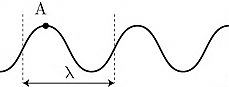 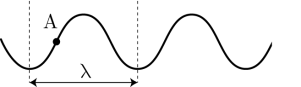 